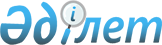 О реорганизации республиканского государственного казенного предприятия "Казахское лесоустроительное предприятие" Комитета лесного и охотничьего хозяйства Министерства сельского хозяйства Республики КазахстанПостановление Правительства Республики Казахстан от 21 апреля 2006 года N 304

      Правительство Республики Казахстан  ПОСТАНОВЛЯЕТ: 

      1. Реорганизовать республиканское государственное казенное предприятие "Казахское лесоустроительное предприятие" Комитета лесного и охотничьего хозяйства Министерства сельского хозяйства Республики Казахстан (далее - предприятие) путем присоединения к нему государственного предприятия "Государственное картографическое предприятие" Министерства сельского хозяйства Республики Казахстан. 

      2. Основным предметом деятельности предприятия определить осуществление производственно-хозяйственной деятельности в области охраны природы по проведению лесоустроительных и охотоустроительных работ, производство топографо-геодезических и картографических работ. 

      3. Министерству сельского хозяйства Республики Казахстан в установленном законодательством порядке: 

      1) обеспечить внесение соответствующих изменений и дополнений в Устав предприятия; 

      2) принять иные меры, вытекающие из настоящего постановления. 

      4. Настоящее постановление вводится в действие со дня подписания.        Премьер-Министр 

      Республики Казахстан 
					© 2012. РГП на ПХВ «Институт законодательства и правовой информации Республики Казахстан» Министерства юстиции Республики Казахстан
				